Anthony DumasJanuary 18, 1943 – March 27, 2015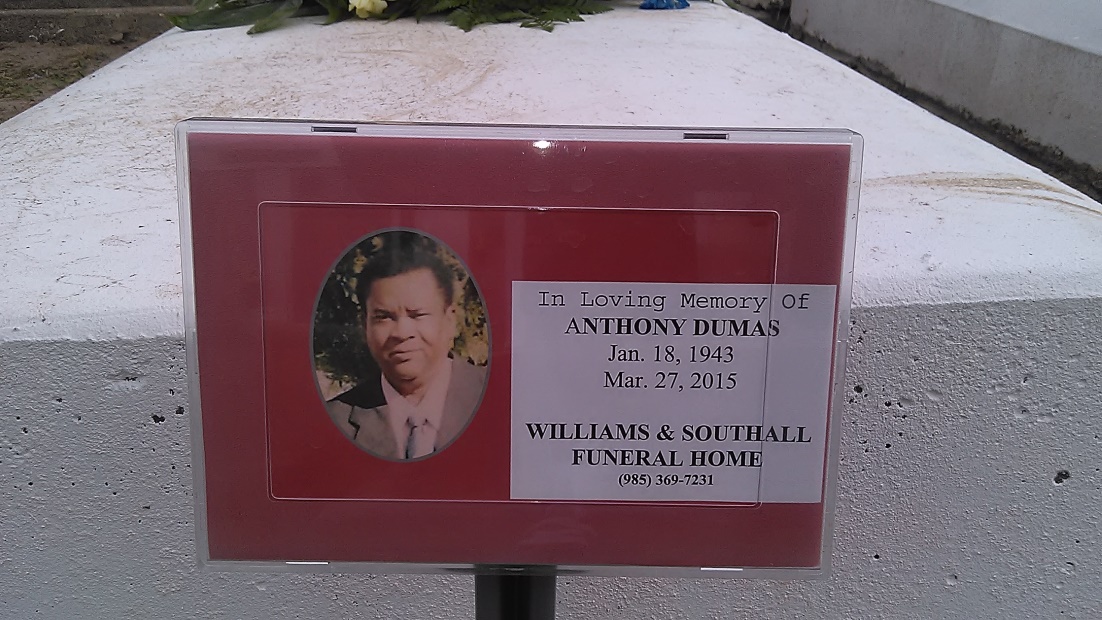 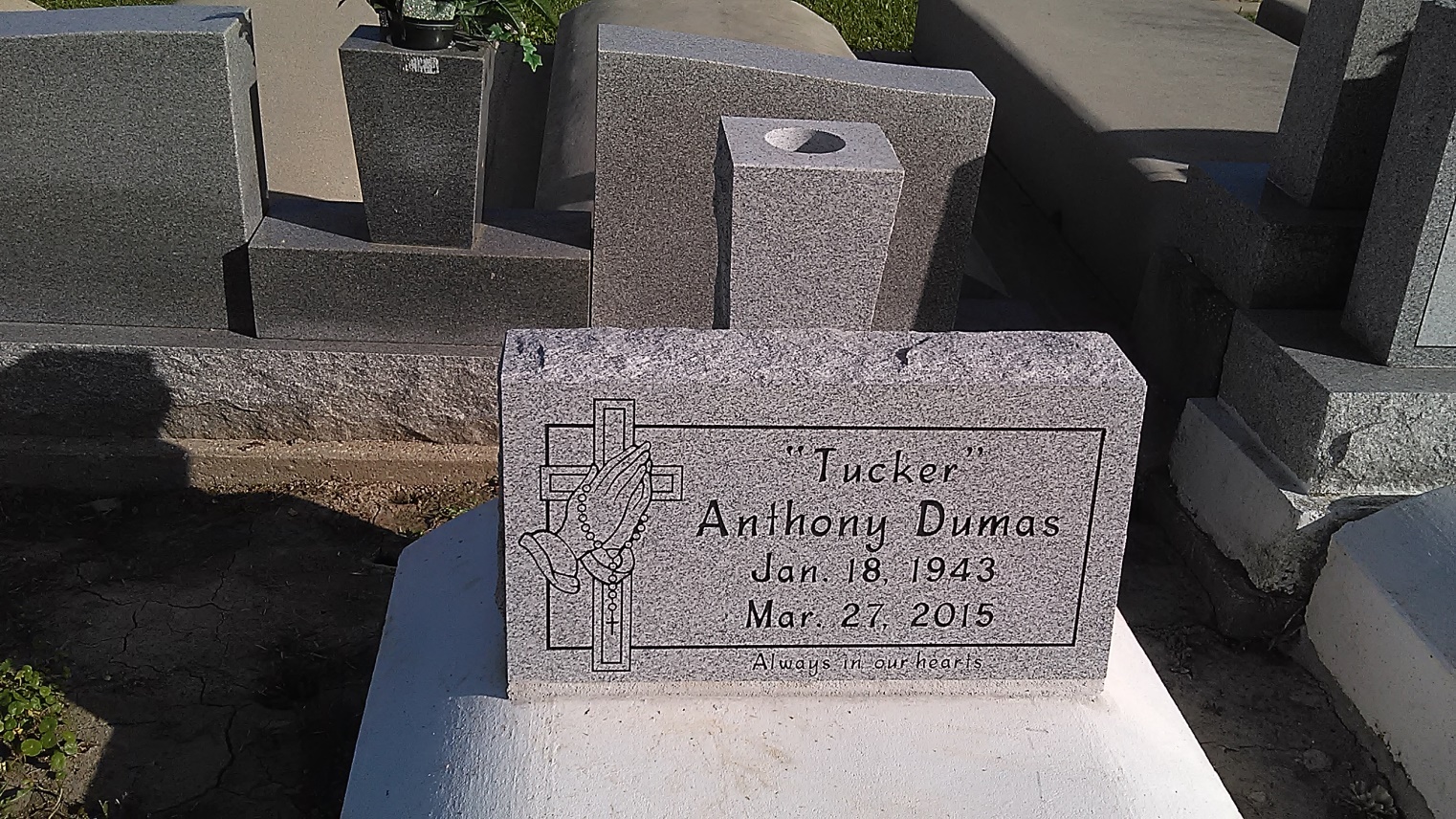 Photos by TMBAnthony Dumas, 72, a native of Vacherie and resident of Thibodaux, died Friday, March 27, 2015. Visitation will be from 9 a.m. until funeral time Tuesday, March 31, at Our Lady of Peace Catholic Church in Vacherie. A Mass of Christian Burial will be at 11 a.m. Tuesday at the church, with burial in the church cemetery. He is survived by his sister, Celeste D. James, of Vacherie; and brother, Russell (Rose) Dumas, of New Orleans. He was preceded in death by his parents, Paul and Rose Dumas; seven brothers; and four sisters. Unknown source